試驗場所交通路線圖此   致 中華民國消防技術顧問基金會申 請 人：                         簽章           申請日期：    年    月    日       公司(或法人)名稱：公司(或工廠)地址： 負責人(法人或代表人)姓名： 聯絡電話： 試驗場所交通路線圖此   致 中華民國消防技術顧問基金會申 請 人：                         簽章           申請日期：    年    月    日       公司(或法人)名稱：公司(或工廠)地址： 負責人(法人或代表人)姓名： 聯絡電話： 試驗場所交通路線圖此   致 中華民國消防技術顧問基金會申 請 人：                         簽章           申請日期：    年    月    日       公司(或法人)名稱：公司(或工廠)地址： 負責人(法人或代表人)姓名： 聯絡電話： 試驗場所交通路線圖此   致 中華民國消防技術顧問基金會申 請 人：                         簽章           申請日期：    年    月    日       公司(或法人)名稱：公司(或工廠)地址： 負責人(法人或代表人)姓名： 聯絡電話： 試驗場所交通路線圖此   致 中華民國消防技術顧問基金會申 請 人：                         簽章           申請日期：    年    月    日       公司(或法人)名稱：公司(或工廠)地址： 負責人(法人或代表人)姓名： 聯絡電話： 試驗場所交通路線圖此   致 中華民國消防技術顧問基金會申 請 人：                         簽章           申請日期：    年    月    日       公司(或法人)名稱：公司(或工廠)地址： 負責人(法人或代表人)姓名： 聯絡電話： 試驗場所路線圖試驗場所路線圖試驗場所路線圖試驗場所路線圖試驗場所路線圖試驗場所路線圖申  請  人試驗場所名稱消防器材檢驗中心聯絡電話03-3246828試驗場所地址桃園市蘆竹區南山北路二段116號桃園市蘆竹區南山北路二段116號桃園市蘆竹區南山北路二段116號路線圖（並請詳細載明搭乘交通工具，起點、終點及下車處等資料）路線圖（並請詳細載明搭乘交通工具，起點、終點及下車處等資料）路線圖（並請詳細載明搭乘交通工具，起點、終點及下車處等資料）路線圖（並請詳細載明搭乘交通工具，起點、終點及下車處等資料）路線圖（並請詳細載明搭乘交通工具，起點、終點及下車處等資料）路線圖（並請詳細載明搭乘交通工具，起點、終點及下車處等資料）路線圖（並請詳細載明搭乘交通工具，起點、終點及下車處等資料）路線圖（並請詳細載明搭乘交通工具，起點、終點及下車處等資料）路線圖（並請詳細載明搭乘交通工具，起點、終點及下車處等資料）路線圖（並請詳細載明搭乘交通工具，起點、終點及下車處等資料）路線圖（並請詳細載明搭乘交通工具，起點、終點及下車處等資料）路線圖（並請詳細載明搭乘交通工具，起點、終點及下車處等資料）路線圖（並請詳細載明搭乘交通工具，起點、終點及下車處等資料）路線圖（並請詳細載明搭乘交通工具，起點、終點及下車處等資料）路線圖（並請詳細載明搭乘交通工具，起點、終點及下車處等資料）路線圖（並請詳細載明搭乘交通工具，起點、終點及下車處等資料）路線圖（並請詳細載明搭乘交通工具，起點、終點及下車處等資料）路線圖（並請詳細載明搭乘交通工具，起點、終點及下車處等資料）路線圖（並請詳細載明搭乘交通工具，起點、終點及下車處等資料）路線圖（並請詳細載明搭乘交通工具，起點、終點及下車處等資料）路線圖（並請詳細載明搭乘交通工具，起點、終點及下車處等資料）路線圖（並請詳細載明搭乘交通工具，起點、終點及下車處等資料）路線圖（並請詳細載明搭乘交通工具，起點、終點及下車處等資料）路線圖（並請詳細載明搭乘交通工具，起點、終點及下車處等資料）路線圖（並請詳細載明搭乘交通工具，起點、終點及下車處等資料）路線圖（並請詳細載明搭乘交通工具，起點、終點及下車處等資料）路線圖（並請詳細載明搭乘交通工具，起點、終點及下車處等資料）路線圖（並請詳細載明搭乘交通工具，起點、終點及下車處等資料）路線圖（並請詳細載明搭乘交通工具，起點、終點及下車處等資料）路線圖（並請詳細載明搭乘交通工具，起點、終點及下車處等資料）路線圖（並請詳細載明搭乘交通工具，起點、終點及下車處等資料）路線圖（並請詳細載明搭乘交通工具，起點、終點及下車處等資料）路線圖（並請詳細載明搭乘交通工具，起點、終點及下車處等資料）路線圖（並請詳細載明搭乘交通工具，起點、終點及下車處等資料）路線圖（並請詳細載明搭乘交通工具，起點、終點及下車處等資料）路線圖（並請詳細載明搭乘交通工具，起點、終點及下車處等資料）路線圖（並請詳細載明搭乘交通工具，起點、終點及下車處等資料）路線圖（並請詳細載明搭乘交通工具，起點、終點及下車處等資料）路線圖（並請詳細載明搭乘交通工具，起點、終點及下車處等資料）路線圖（並請詳細載明搭乘交通工具，起點、終點及下車處等資料）路線圖（並請詳細載明搭乘交通工具，起點、終點及下車處等資料）路線圖（並請詳細載明搭乘交通工具，起點、終點及下車處等資料）路線圖（並請詳細載明搭乘交通工具，起點、終點及下車處等資料）路線圖（並請詳細載明搭乘交通工具，起點、終點及下車處等資料）路線圖（並請詳細載明搭乘交通工具，起點、終點及下車處等資料）路線圖（並請詳細載明搭乘交通工具，起點、終點及下車處等資料）路線圖（並請詳細載明搭乘交通工具，起點、終點及下車處等資料）路線圖（並請詳細載明搭乘交通工具，起點、終點及下車處等資料）路線圖（並請詳細載明搭乘交通工具，起點、終點及下車處等資料）路線圖（並請詳細載明搭乘交通工具，起點、終點及下車處等資料）路線圖（並請詳細載明搭乘交通工具，起點、終點及下車處等資料）路線圖（並請詳細載明搭乘交通工具，起點、終點及下車處等資料）路線圖（並請詳細載明搭乘交通工具，起點、終點及下車處等資料）路線圖（並請詳細載明搭乘交通工具，起點、終點及下車處等資料）路線圖（並請詳細載明搭乘交通工具，起點、終點及下車處等資料）路線圖（並請詳細載明搭乘交通工具，起點、終點及下車處等資料）路線圖（並請詳細載明搭乘交通工具，起點、終點及下車處等資料）路線圖（並請詳細載明搭乘交通工具，起點、終點及下車處等資料）路線圖（並請詳細載明搭乘交通工具，起點、終點及下車處等資料）路線圖（並請詳細載明搭乘交通工具，起點、終點及下車處等資料）桃園客運往南崁-南崁站下車，轉搭乘蘆竹市公所免費社區巴士(藍海線) 往海湖方向，鄭厝站下車。台北搭國光客運或是亞通客運南崁站下車，轉搭乘蘆竹市公所免費社區巴士(藍海線)往海湖方向，鄭厝站下車。其他地區搭乘客運南崁交流道站下車，轉搭乘蘆竹市公所免費社區巴士(藍海線)往海湖方向，鄭厝站下車。桃園客運往南崁-南崁站下車，轉搭乘蘆竹市公所免費社區巴士(藍海線) 往海湖方向，鄭厝站下車。台北搭國光客運或是亞通客運南崁站下車，轉搭乘蘆竹市公所免費社區巴士(藍海線)往海湖方向，鄭厝站下車。其他地區搭乘客運南崁交流道站下車，轉搭乘蘆竹市公所免費社區巴士(藍海線)往海湖方向，鄭厝站下車。桃園客運往南崁-南崁站下車，轉搭乘蘆竹市公所免費社區巴士(藍海線) 往海湖方向，鄭厝站下車。台北搭國光客運或是亞通客運南崁站下車，轉搭乘蘆竹市公所免費社區巴士(藍海線)往海湖方向，鄭厝站下車。其他地區搭乘客運南崁交流道站下車，轉搭乘蘆竹市公所免費社區巴士(藍海線)往海湖方向，鄭厝站下車。桃園客運往南崁-南崁站下車，轉搭乘蘆竹市公所免費社區巴士(藍海線) 往海湖方向，鄭厝站下車。台北搭國光客運或是亞通客運南崁站下車，轉搭乘蘆竹市公所免費社區巴士(藍海線)往海湖方向，鄭厝站下車。其他地區搭乘客運南崁交流道站下車，轉搭乘蘆竹市公所免費社區巴士(藍海線)往海湖方向，鄭厝站下車。桃園客運往南崁-南崁站下車，轉搭乘蘆竹市公所免費社區巴士(藍海線) 往海湖方向，鄭厝站下車。台北搭國光客運或是亞通客運南崁站下車，轉搭乘蘆竹市公所免費社區巴士(藍海線)往海湖方向，鄭厝站下車。其他地區搭乘客運南崁交流道站下車，轉搭乘蘆竹市公所免費社區巴士(藍海線)往海湖方向，鄭厝站下車。桃園客運往南崁-南崁站下車，轉搭乘蘆竹市公所免費社區巴士(藍海線) 往海湖方向，鄭厝站下車。台北搭國光客運或是亞通客運南崁站下車，轉搭乘蘆竹市公所免費社區巴士(藍海線)往海湖方向，鄭厝站下車。其他地區搭乘客運南崁交流道站下車，轉搭乘蘆竹市公所免費社區巴士(藍海線)往海湖方向，鄭厝站下車。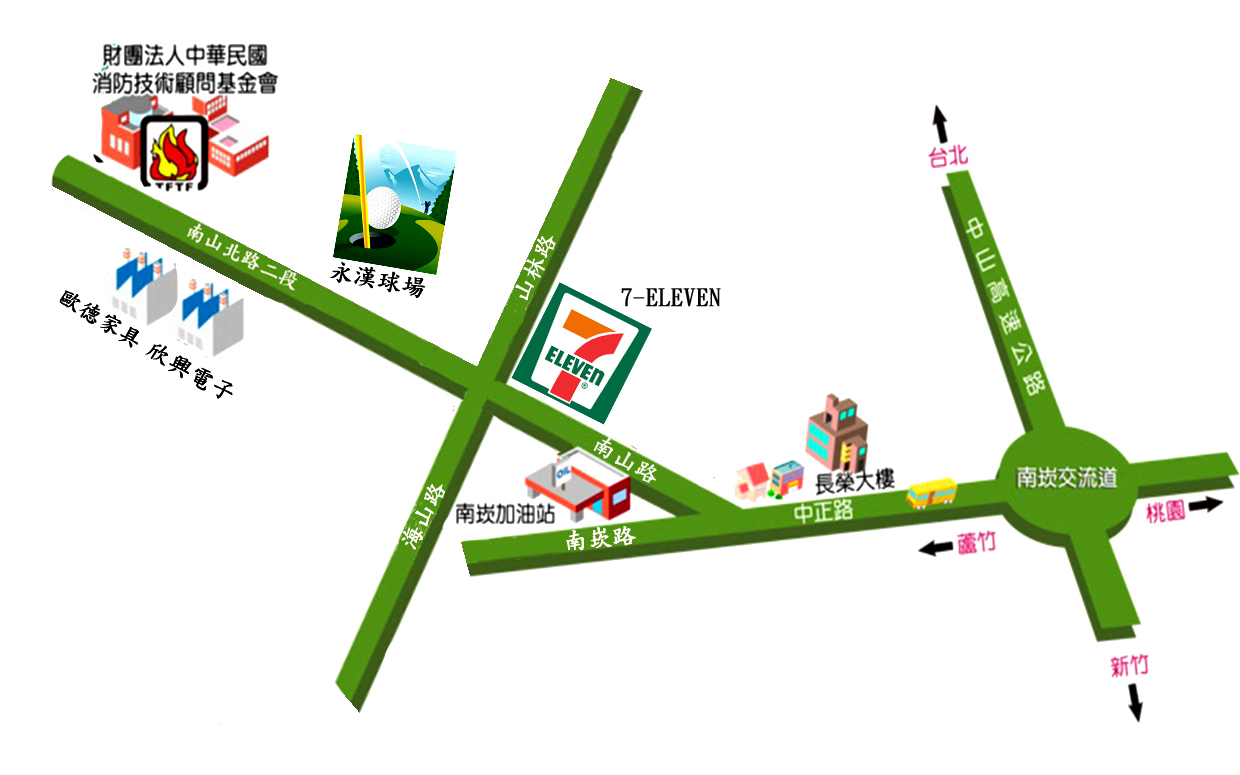 